                CIC FERRAZ DE VASCONCELOS                                                                                                       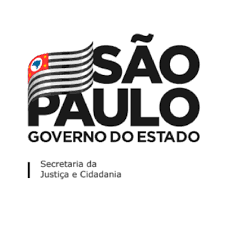 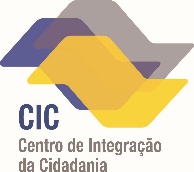 Av. Américo Trufelli, 60 – Parque São Francisco – CEP 08527-052 – Ferraz de Vasconcelos – SP   Tel.: 4674-0800 / 4674-0504 – e-mail cicferrazdevasconcelos1@gmail.comAGENDA CIDADÃ – NOVEMBRO/2019SERVIÇOS:CRAS – CENTRO DE REFERÊNCIA DE ASSISTÊNCIA SOCIAL PARQUE SÃO FRANCISCOIsenção FuneráriaRenda MínimaAção JovemRenda CidadãAluguel SocialAcompanhamentos de casos: (PAIF; Ministério Público; Conselho Tutelar; CREAS; Kolping (crianças e adolescentes); Aconchego (idosos); APAE (jovens e adultos)Passe Livre (idosos)Cartão de estacionamento (idosos)Atendimento: segunda a sexta-feira, das 8h30 às 17h.BOLSA FAMÍLIA – CADÚNICOCadastro para Programas SociaisTarifa Social de Energia ElétricaIsenção de taxas para concurso públicoPasse LivreId JovemAtendimento: segunda a sexta-feira, das 8h30 às 17h.ACESSINHAEducação digital por meio de recreação e interatividade, acesso à internet, aplicativos, filmes infantis e jogos, voltado para crianças de 4 a 10 anos.                                                                Necessário apresentação do RG do responsável.Atendimento: segunda a sexta-feira, das 8h30 às 17h.PROCONOrientações gerais sobre direitos do consumidorConsultas com ou sem emissão de cartas junto as empresasEmissão de reclamações via carta e telefoneAudiênciasReuniõesNotificações junto as empresas.Atendimento: segunda a sexta-feira, das 8h30 às 17h.DIRETORIA / SEGUNDAS VIAS DE CERTIDÕES DE CASAMENTO, NASCIMENTO E ÓBITOSolicitação e entrega de certidões dentro e fora do estado de São Paulo.Necessário: Maior de 18 anos apresentar RG ou certidão. Menores de 18 anos deverão estar acompanhado do responsável.Atendimento: segundas, quartas e sextas-feiras, das 8h às 17h. Distribuição de senhasIIRGD – RGEmissão da 1ª via (menores de 18 anos) e 2ª via de carteiras de identidades. Emissão de atestado de antecedentes criminais.Necessário: 1 foto 3x4; certidão de nascimento original ou autenticada; menor de 16 anos deverá estar acompanhado do responsável com um documento com foto.                                                      São entregues 15 senhas diárias apenas para a emissão das carteiras de identidades, para o atestado de antecedentes e entrega das carteiras de identidades não são distribuídos senhas.Atendimento: segunda a sexta-feira, das 8h30 às 15h.ACESSA SÃO PAULOAcesso livre à internet, emissão de currículos, emissão de Antecedentes Criminais, cadastro Nota Fiscal Paulista, 2ª Via CPF, Regularização de CPF, Situação Cadastral CPF, Agendamento de RG e CPF, agendamento de biometria, 2ª Vias de Contas, situação eleitoral, IPVA, e pesquisas eleitorais.Para acesso e cadastro é necessário a apresentação da carteira de identidade.Atendimento: segunda a sexta-feira, das 8h30 às 17h.SALA DE LEITURA / BIBLIOTECAConsultas, leituras e empréstimos de livros.   Necessário: Para empréstimo dos livros será necessário fazer o cadastro.Atendimento: segunda a sexta-feira, das 8h às 17h.SECRETARIA DO DESENVOLVIMENTO ECONÔMICO / PATEmissão carteira profissionalEntrada Seguro DesempregoCadastro empresasCadastro e encaminhamento para as empresasJovem CidadãoRecrutamento PCD (pessoas com deficiência)Atendimento: segunda a sexta-feira, das 8h às 17h.                                                                               (Aproximadamente 290 atendimentos diários)ENCONTRE SEU PAI AQUINecessário o preenchimento do requerimento que será entregue pelo CIC, juntamente com a apresentação do RG, cópia da certidão de nascimento do interessado. Na impossibilidade, apresentar cópia de outro documento de identificação da mãe ou responsável legal.Se possível, apresentar cópia do documento de identidade do pai.Atendimento: segunda a sexta-feira, das 8h30 às 17h.INVESTIGAÇÃO DE PATERNIDADE (DNA)Necessário que todos os envolvidos filho, mãe e suposto pai estejam de acordo com a realização do exame e se comprometam a comparecer juntos da data designada da coleta. Também deverão apresentar documentos originais com foto e certidão de nascimento do filho.PREVCIDADE FERRAZ DE VASCONCELOSOrientação e informação em geral (Requisitos para pleitear benefícios, documentação necessária, orientação para preenchimento de formulários e Guias de recolhimento, critérios para aquisição passe livre, viagem interestadual, etc.Marcação de Perícia (Requerimento inicial de auxílio doença, pedido de prorrogação e revisão de benefícios por incapacidade).Transferências de períciasAgendamentos para agência (aposentadoria, auxílio doença, auxilio reclusão, pensão por morte, salário maternidade, etc.)Consultas via internet (andamento de processos, histórico de pagamento de benefícios, consignações, perícias agendadas.Outros serviços (Atualização de endereço, cálculo de contribuição em atraso, certidão PIS/PASEP/FGTS, simulação de contagem de tempo de contribuição, cadastramento de senha para o cidadão acessar os serviços, etc.)Atendimento:  segunda a sexta-feira, das 8h30 às 17h.SAÚDE – CONDICIONALIDADE DO PROGRAMA BOLSA FAMÍLIAOrientações aos beneficiários do Bolsa família referente as condicionalidades da saúde e encaminhamento às UBSs (estratégia saúde/família)Digitação de coleta de dadosVisitas e ReuniõesDigitação do cadastro SISVAN Digitação dos marcadores de Consumo AlimentarAtendimento: segunda a sexta-feira, das 8h às 17h.JUSTIÇA ELEITORAL BiometriaCertidão de quitação da justiça eleitoralAlistamento de eleitoresTransferência de títuloAtendimento: segunda a sexta feira das 8:30 às 16:30hASSOCIAÇÃO COMERCIALConsulta ao SCPCAtendimento aos EmpreendedoresBalcão de EstágiosAtendimento: Todas as terças e quintas feiras das 13h às 16hENTREVISTA PCD PARA MERCADO DE TRABALHOAtravés da empresa Athos Inclusão Social e Profissional de deficientesAtendimento: Todas as quartas feiras no horário das 9:00 às 14:00 horasMUTIRÃO DA BOA VISÃOTeste visualAtendimento: segundas-feiras, das 9h às 14h.CURSOS E ATIVIDADES:CURSO DE XADREZTodas as segundas, quartas e sextas-feiras – manhã (9h às 11h30) e tarde (13h às 16h30)                            Necessário fazer inscriçãoPROJETO BOMBEIRO MIRIMIdade: de 07 a 17 anos (total de vagas: 150 crianças /adolescentes).                                                            Curso todos os sábados, das 9h às 12h.                                                                                                        Necessário fazer inscrição.DANÇA DO VENTRETodas as quartas-feiras, das 19h às 21:00h.                                                                                           Necessário fazer inscrição.CAPOEIRATodas as terças e quintas-feiras, das 19h às 21h.                                                                                           Necessário fazer inscrição.TAEKWONDOTodas as sextas-feiras, das 19h às 21h.                                                                                           Necessário fazer inscriçãoTÉCNICAS TEATRAISTodas as segundas feiras, das 19h às 21hNecessário fazer inscriçãoKARATÊTodas as quartas feiras, das 19h às 21hNecessário fazer inscriçãoCURSO DE FILOSOFIACurso de filosofia para fins de estudo livre de livros filosóficosTodos os últimos sábados do mês, das 9h às 12h Necessário fazer inscriçãoCAPACITAÇÃO- PALHAÇO É COISA SÉRIAObjetivo: Ampliar quadro de voluntários para atuar em hospitais,casas de repousos, creches, escolas e outras instituiçõesDuas vezes por mês aos sábados, das 9h às 11hNecessário fazer inscrição CURSO INFORMÁTICA TERCEIRA IDADETodas as terças feiras das 8:30h às 10:00h e das10:15 às 11:45 horas.Necessário fazer inscriçãoCURSO DE LIBRASTodas as terças feiras das 13:00h às 14:30hNecessário fazer inscrição